מגן אברהם סימן רה מיהו לפעמים עושין לזופ"א עם מעט קמח ונותנין לתוכו מעט לביבות א"כ עיקר כונתו לאכול הזופ"א ואינו טפל להלביבות אם כן ראוי לברך על המים ועל הלביבות וכמ"ש סי' ר"ח ס"ד::מגן אברהם סימן רחז (פמ"ג) (מחה"ש) בתוך הסעודה. ואם אירע שאכלו שלא בתוך הסעוד' יברך אחריהם בנ"ר כ"מ דעת הרב"י, ונ"ל דאם עושין תבשיל משבולת שועל שקורין גנצ"י גרי"ץ ונותנין בהם מים הרבה שאין ראויה רק לשרפו שקורין זופ"א אפשר דאין המים בטלי לגבי הגרעין וצריך לברך על הגרעין בפ"הא ועל המים בפ"ע שהכל דהא עיקרן ע"ש המים כמ"ש סי' ר"ד ס"א גבי שכר שעורים מ"מ אין הגרעי' בטלי' לרוטב דה' מינין חשיבי כמ"ש ססי' ר"ד ועס"ו ועמ"ש סי' קס"ח סי"ג:מחצית השקל אורח חיים סימן רח ס"ק זאפשר דאין המים בטלים כו'. ר"ל אף על גב דקיימא לן בסעיף ב' דחמשה מינים אם עירבן עם דבר אחר אפילו אותן דברים אחרים הן הרוב, מכל מקום מברך בורא מיני מזונות. ומכל מקום כיון דעיקר דעתו על המים, אין המים בטלים לגבי חמשה מינים:ומכל מקום אין הגרעינים בטלים. ר"ל אף על גב דעיקר כוונתו על המים ומהאי טעמא אין המים בטלים לגבי הגרעין, אף על גב שהן מחמשה מינים, מכל מקום מהני מעלת חמשה מינים שעל כל פנים הגרעינים אין בטלים לגבי מים. ולכן יברך על המים ועל הגרעין. מכל מקום כיון דאין ברור למ"א דאין המים בטלים לגבי גרעין כתב מ"א לעיל סימן ר"ה ס"ק ו' שיברך תחלה על המים שהכל, ואח"כ על הגרעיןשולחן ערוך אורח חיים הלכות ברכת הפירות סימן רח סעיף וקמח של אחד מחמשת מיני דגן ששלקו (פי' בשלו הרבה) ועירבו במים או בשאר משקין, אם היה עבה כדי שיהיה ראוי ח לאכילה (כב) וללועסו (פי' לטחון אותו בפה), מברך ה) בורא מיני מזונות ואחריו על המחיה; ואם היה רך כדי ט] שיהא ראוי לשתיה, מברך עליו (כג) שהכל ואחריו בורא נפשות.משנה ברורה סימן רח ס"ק כג(כג) שהכל - דכיון שהמים רבים עליו כ"כ עד שאינו ראוי לאכילה ורק לשתיה אינו בכלל מאכל כלל ומברכין שהכל כברכת המים. וכ"ז הוא דוקא בקמח שממשו אינו בעין ומתבטל בריבוי המים אבל העושה תבשיל[כו] ממיני גרויפי"ן שנעשה מה' מיני דגן [כגון הנעשים במדינתנו משעורים ושבולת שועל[כז] שנחלק כל גרעין לשנים] ונתן בהם מים הרבה עד שאינו ראוי רק לשרפו שקורין זופ"א אין הגרויפ"ן בטילין לגבי המים כיון שהם בעין ומיני דגן לא בטלי וצריך לברך על הגרויפי"ן במ"מ ומ"מ אפשר שגם המים לא בטלי לגבייהו כיון שעיקרן נעשה רק לשתיה ולא לאכילה וצריך לברך גם על המים שהכל וע"כ יברך תחלה על המים ואח"כ על הגרויפי"ן [כן מתבאר מדברי המ"א בסימן זה[כח] ובסימן ר"ה] ובח"א כתב שיותר טוב בזה לברך שהכל על דבר אחר ויוציא את הרוטב. וכ"ז דוקא בה' מיני דגן דלא בטלי[כט] אבל בשאר מינים כגון רעצק"ע גרויפי"ן שנעשים בריבוי מים שאינם ראוין לאכילה ורק לזופ"א מברך ברכה אחת שהכל דהגרויפי"ן נתבטלו לגבי המים:שולחן ערוך אורח חיים הלכות ברכת הפירות סימן רדסעיף יבכג] ח} כל שהוא עיקר ועמו טפילה, מברך (נו) על העיקר ופוטר את הטפילה; כה וכל דבר שמערבין אותו לדבק, או כדי ליתן ריח, או כדי לצבוע התבשיל, ה"ז טפילה; יג) אבל אם עירב טז'] כדי ליתן טעם בתערובות, (נז) הרי הוא עיקר; <טז> לפיכך מיני דבש שמבשלים אותם ונותנים בהם חלב חטה כדי לדבק ועושים מהם מיני מתיקה, אינו מברך במ"מ, מפני שהדבש הוא העיקר. הגה: ונראה דהא דאם עירב כדי לתת טעם בתערובות שהוא עיקר היינו דוקא (נח) שיש שם ממשות מן הדבר הנותן טעם ודבר חשוב, אבל בשמים שנותנין לתוך המרקחת אף על פי שהם לנתינת טעם, אין מברכין עליהם דבטלין במיעוטן אף על פי שנותנין טעם; לכן נוהגין שלא לברך רק כד] על המרקחת ולא על הבשמים שבהן.מגן אברהם סימן רד ס"ק כהכה (פמ"ג) (מחה"ש) וכל דבר שמערבין וכו'. כל סעי' זה הוא ל' הרמב"ם פ"ג ופשוט דמיירי דוקא בה' מינים דבהכי איירי כל הפרק וכדסיים ואזיל לפיכך וכו' חל"ב חט"ה, אבל בשאר מינים פשוט דאזלינן אחר הרוב וכ"כ הרא"ש וכ"מ בגמרא דאמרי' כל שיש בו מה' מינים מברכין במ"מ והיינו דוקא כשבא ליתן טעם בתערובות וכמ"ש סי' ר"ח ס"ב א"כ בשאר מינים אפי' בא ליתן טעם הולכין אחר הרוב וכמ"ש שם ס"ז גבי אורז והכי מסתבר דאטו מי שיתן בצלים או חומץ לתוך התבשיל יברך על הבצלים דוק ותשכח כדברי וצ"ע על הרב"י ורמ"א שנדחקו בזה והדבר ברור כמ"ש:שולחן ערוך אורח חיים הלכות ברכת הפירות סימן רחסעיף ב(ב) א <ב> ב) ב'] {א} חמשת מיני דגן (ג) ב ב] א} ששלקן (ד) או [ב] כתשן ועשה מהם תבשיל, כגון מעשה קדירה (ה) הריפות וגרש כרמל (ו) ודייסא, <ג> אפילו עירב עמהם ג'] ג] דבש (ז) הרבה יותר מהם או מינים אחרים הרבה יותר מהם, מברך עליו בורא מיני מזונות ולבסוף על המחיה; ב') אבל אם לא נתן הדגן בתבשיל (ח) אלא לדבקו ולהקפותו, ד'] בטל בתבשיל.משנה ברורה סימן רח ס"ק ח(ח) אלא לדבקו וכו' - ר"ל שלא בא להטעים התבשיל[יב] ולא לסעוד הלב רק שיהא התבשיל מדובק לא חשיב ובטיל לגבי התבשיל[יג] אפילו נתן לתוכו קמח הרבה:שער הציון סימן רח ס"ק יב(יב) תוספות. ולעניות דעתי, מה שכתב הט"ז בסוף סעיף קטן ג דאם נותן למאכל חשיב כמו לטעם [אף דראיתו מדבש אינה מוכרחת, דגם שם נתן הקמח להטעים ולהכשיר התבשיל, כמו שכתב הרשב"א], הוא נכלל במה שכתבו התוספות לסעוד הלב: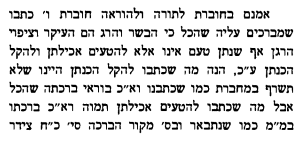 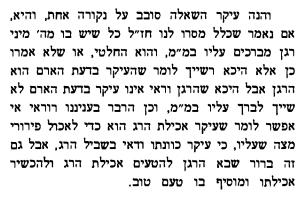 